Centos7包升级httpd2.4.41第一步，备份目录/usr/share/ganglia//var/www//etc/httpd/usr/share/phpPS ：一般顺序是先升级php再升级httpd，否则ｈｔｔｐｄ启动时可能会有问题第二步，升级httpd需要的rpm包链接：https://pan.baidu.com/s/10QX8_H4nbRKD45ZCGQN5dA 提取码：hv7f 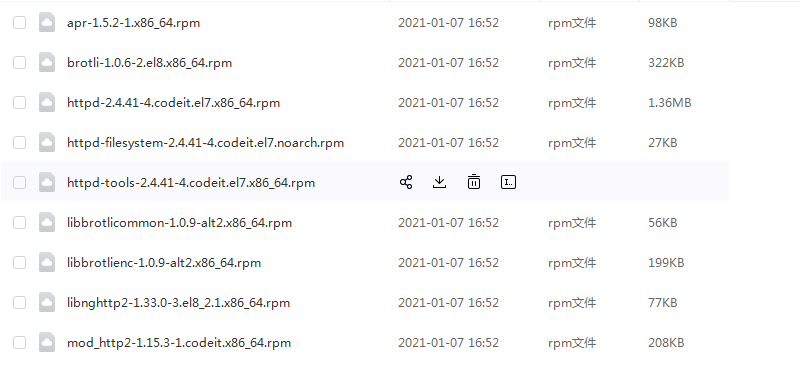 httpd -v查看版本是否要升级systemctl stop httpd查询安装的httpd包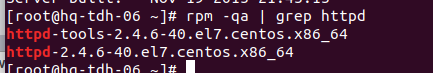 卸载结果中的rpm包rpm -e --nodeps httpd-tools-2.4.6-40.el7.centos.x86_64 httpd-2.4.6-40.el7.centos.x86_64升级到新的httpd 2.4.41rpm -Uvh --nodeps  httpd-tools-2.4.41-4.codeit.el7.x86_64.rpm  httpd-2.4.41-4.codeit.el7.x86_64.rpmrpm -Uvh mod_http2-1.15.3-1.codeit.x86_64.rpm  libnghttp2-1.33.0-3.el8_2.1.x86_64.rpm   apr-1.5.2-1.x86_64.rpm  brotli-1.0.6-2.el8.x86_64.rpm 确定httpd版本： httpd -v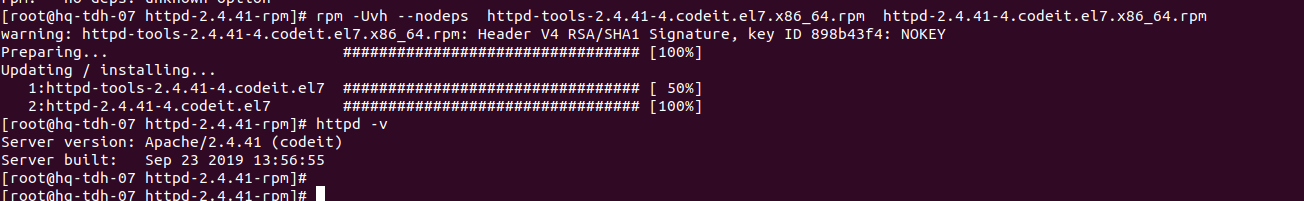 检查第一步中的目录是否还存在，不存在的用备份的恢复。启动httpd ： systemctl start  httpd第三步，常见问题httpd启动失败问题报错：　[root@hq-tdh-08 httpd-2.4.41-rpm]# systemctl status httpd -l● httpd.service - The Apache HTTP Server   Loaded: loaded (/usr/lib/systemd/system/httpd.service; disabled; vendor preset: disabled)   Active: failed (Result: exit-code) since 四 2021-01-07 14:50:59 CST; 6s ago     Docs: man:httpd.service(8)  Process: 22703 ExecStart=/usr/sbin/httpd $OPTIONS -DFOREGROUND (code=exited, status=1/FAILURE) Main PID: 22703 (code=exited, status=1/FAILURE)1月 07 14:50:59 hq-tdh-08 systemd[1]: Starting The Apache HTTP Server...1月 07 14:50:59 hq-tdh-08 httpd[22703]: httpd: Syntax error on line 59 of /etc/httpd/conf/httpd.conf: Syntax error on line 26 of /etc/httpd/conf.modules.d/00-base.conf: Cannot load modules/mod_brotli.so into server: libbrotlienc.so.1: cannot open shared object file: No such file or directory1月 07 14:50:59 hq-tdh-08 systemd[1]: httpd.service: main process exited, code=exited, status=1/FAILURE分析：　根据报错，很显然是/etc/httpd/conf.modules.d/00-base.conf的第２６行加载的模块缺失，应该是升级过程中缺少了某些模块，workaround方案是注释掉报错的那一行即可启动httpd。Php解析ganglia数据报错在日志/etc/httpd/logs/error_log中有报错： [Thu Jan 07 15:55:20.223618 2021] [php7:error] [pid 31247:tid 140094463534848] [client 172.22.202.164:48002] PHP Fatal error:  Uncaught Error: [] operator not supported for strings in /usr/share/ganglia/cluster_view.php:34\nStack trace:\n#0 /usr/share/ganglia/cluster_view.php(772): get_picker_metrics(Array, Array, '/usr/share/gang...', 'rrdtool')\n#1 /usr/share/ganglia/index.php(51): include_once('/usr/share/gang...')\n#2 {main}\n  thrown in /usr/share/ganglia/cluster_view.php on line 34, referer: http://172.22.25.6/ganglia/分析： 升级php导致的，参考： https://www.ljwit.com/archives/php/245.html解决方案： /usr/share/ganglia/cluster_view.php的第34行之前加上一个unset()语句：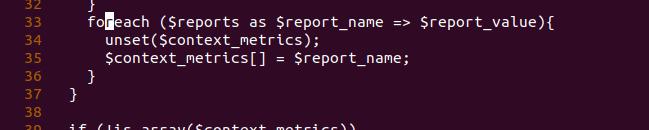 之后重启httpdGanglia页面不可用问题此时ganglia页面报错是404：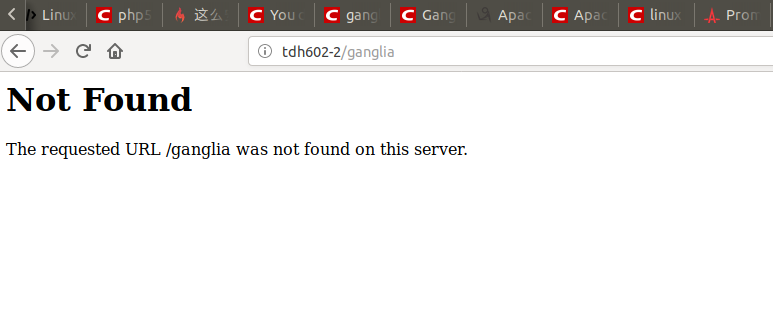 原因是配置文件/etc/httpd/conf.d/ganglia.conf被改成了ganglia.conf.rpmsave，改回来即可，还有目录/var/www跟/usr/share/ganglia如果不见了，用备份的恢复此时错误变成了403：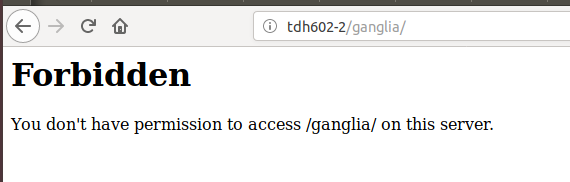 查看日志/etc/httpd/logs/error_log[Tue Sep 03 23:18:22.991032 2019] [autoindex:error] [pid 24329] [client 172.16.203.220:49816] AH01276: Cannot serve directory /usr/share/ganglia/: No matching DirectoryIndex (index.html) found, and server-generated directory index forbidden by Options directive需要修改配置文件：/etc/httpd/conf/httpd.conf内容：<IfModule dir_module>    DirectoryIndex index.html index.php</IfModule>然后重启php原因是/usr/share/ganglia目录下只有index.php文件此时的ganglia页面是：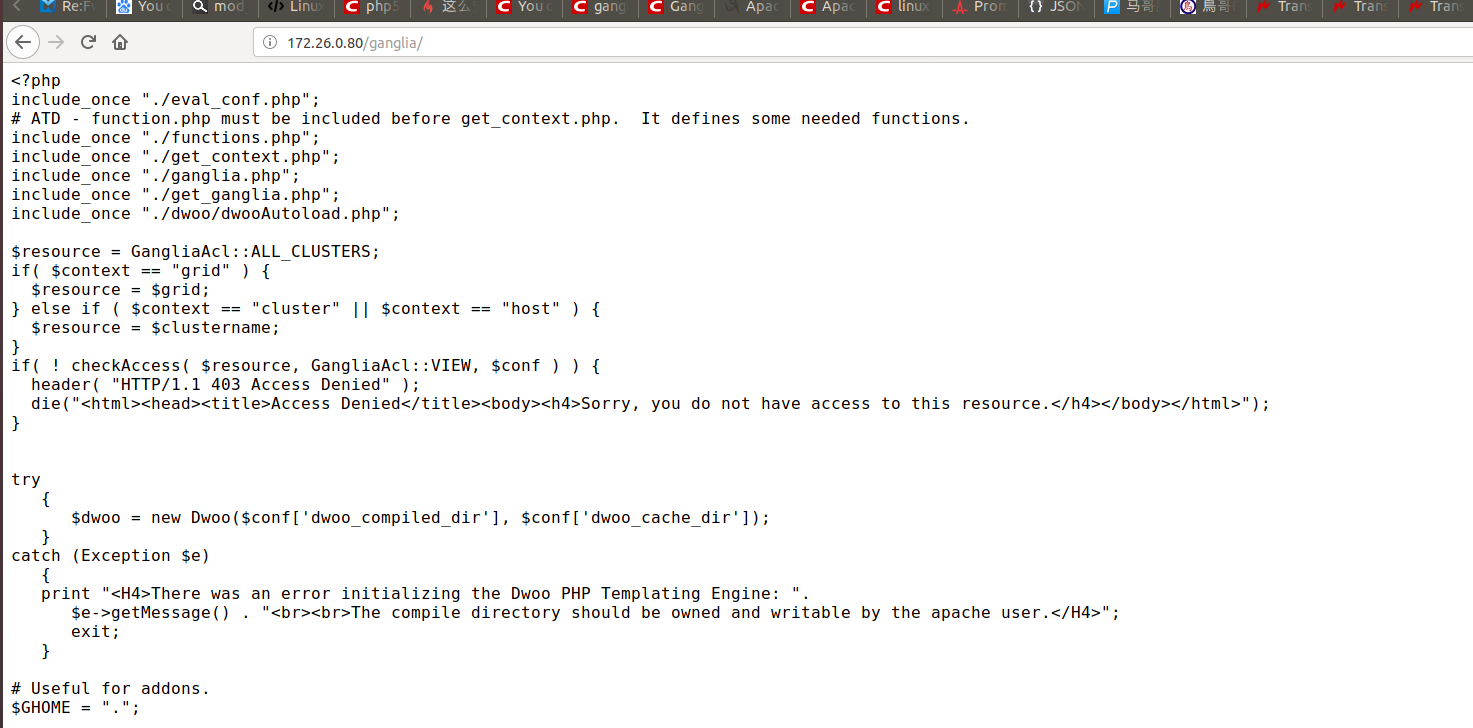 <?phpinclude_once "./eval_conf.php";# ATD - function.php must be included before get_context.php.  It defines some needed functions.include_once "./functions.php";include_once "./get_context.php";include_once "./ganglia.php";include_once "./get_ganglia.php";include_once "./dwoo/dwooAutoload.php";$resource = GangliaAcl::ALL_CLUSTERS;if( $context == "grid" ) {  $resource = $grid;} else if ( $context == "cluster" || $context == "host" ) {  $resource = $clustername; }if( ! checkAccess( $resource, GangliaAcl::VIEW, $conf ) ) {  header( "HTTP/1.1 403 Access Denied" );  die("<html><head><title>Access Denied</title><body><h4>Sorry, you do not have access to this resource.</h4></body></html>");}try   {      $dwoo = new Dwoo($conf['dwoo_compiled_dir'], $conf['dwoo_cache_dir']);   }catch (Exception $e)   {   print "<H4>There was an error initializing the Dwoo PHP Templating Engine: ".      $e->getMessage() . "<br><br>The compile directory should be owned and writable by the apache user.</H4>";      exit;   }根据前面的经验，应该是需要升级php到7.X